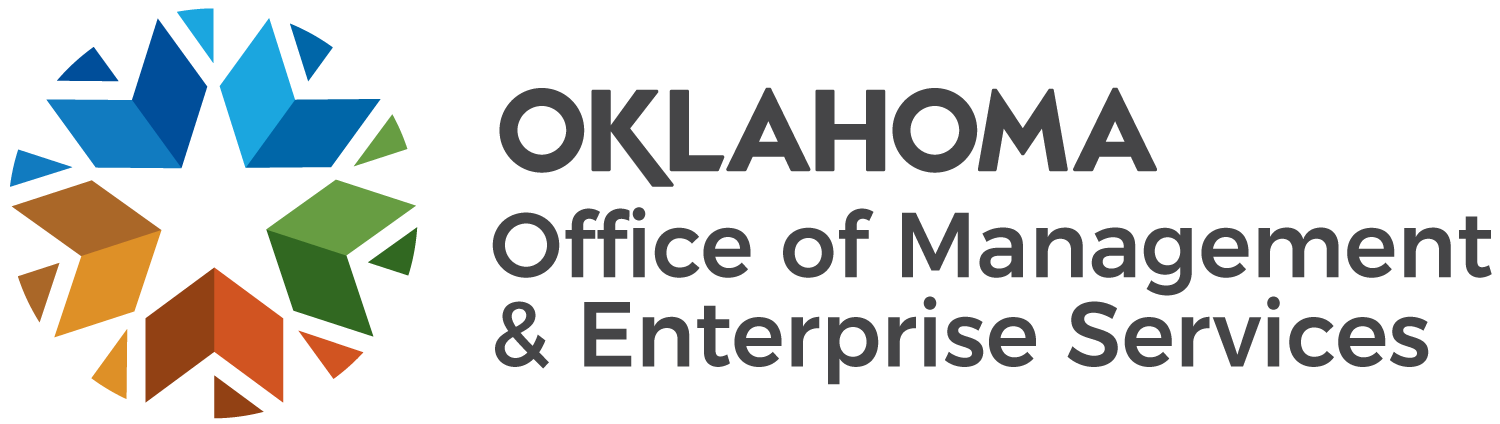 Amendment of SolicitationDate of Issuance:Date of Issuance:Date of Issuance:1/04/20231/04/20231/04/2023     Solicitation No.     Solicitation No.     Solicitation No.     Solicitation No.     Solicitation No.     Solicitation No.     Solicitation No.OK-MA-192-23OK-MA-192-23OK-MA-192-23OK-MA-192-23OK-MA-192-23OK-MA-192-23OK-MA-192-23OK-MA-192-23OK-MA-192-23 Requisition No. Requisition No. Requisition No.    Amendment No.    Amendment No.    Amendment No.    Amendment No.    Amendment No.    Amendment No.    Amendment No.    Amendment No.222222222Hour and date specified for receipt of offers is changed:Hour and date specified for receipt of offers is changed:Hour and date specified for receipt of offers is changed:Hour and date specified for receipt of offers is changed:Hour and date specified for receipt of offers is changed:Hour and date specified for receipt of offers is changed:Hour and date specified for receipt of offers is changed: No  No  No  Yes, to: Yes, to: Yes, to:CSTCSTCSTPursuant to OAC 260:115-7-30(d), this document shall serve as official notice of amendment to the solicitation identified above. Such notice is being provided to all suppliers to which the original solicitation was sent. Suppliers submitting bids or quotations shall acknowledge receipt of this solicitation amendment prior to the hour and date specified in the solicitation as follows:(1)  Sign and return a copy of this amendment with the solicitation response being submitted; or,(2)  If the supplier has already submitted a response, this acknowledgement must be signed and returned prior to the solicitation deadline. All amendment acknowledgements submitted separately shall have the solicitation number and bid opening date in the subject line of the email.Pursuant to OAC 260:115-7-30(d), this document shall serve as official notice of amendment to the solicitation identified above. Such notice is being provided to all suppliers to which the original solicitation was sent. Suppliers submitting bids or quotations shall acknowledge receipt of this solicitation amendment prior to the hour and date specified in the solicitation as follows:(1)  Sign and return a copy of this amendment with the solicitation response being submitted; or,(2)  If the supplier has already submitted a response, this acknowledgement must be signed and returned prior to the solicitation deadline. All amendment acknowledgements submitted separately shall have the solicitation number and bid opening date in the subject line of the email.Pursuant to OAC 260:115-7-30(d), this document shall serve as official notice of amendment to the solicitation identified above. Such notice is being provided to all suppliers to which the original solicitation was sent. Suppliers submitting bids or quotations shall acknowledge receipt of this solicitation amendment prior to the hour and date specified in the solicitation as follows:(1)  Sign and return a copy of this amendment with the solicitation response being submitted; or,(2)  If the supplier has already submitted a response, this acknowledgement must be signed and returned prior to the solicitation deadline. All amendment acknowledgements submitted separately shall have the solicitation number and bid opening date in the subject line of the email.Pursuant to OAC 260:115-7-30(d), this document shall serve as official notice of amendment to the solicitation identified above. Such notice is being provided to all suppliers to which the original solicitation was sent. Suppliers submitting bids or quotations shall acknowledge receipt of this solicitation amendment prior to the hour and date specified in the solicitation as follows:(1)  Sign and return a copy of this amendment with the solicitation response being submitted; or,(2)  If the supplier has already submitted a response, this acknowledgement must be signed and returned prior to the solicitation deadline. All amendment acknowledgements submitted separately shall have the solicitation number and bid opening date in the subject line of the email.Pursuant to OAC 260:115-7-30(d), this document shall serve as official notice of amendment to the solicitation identified above. Such notice is being provided to all suppliers to which the original solicitation was sent. Suppliers submitting bids or quotations shall acknowledge receipt of this solicitation amendment prior to the hour and date specified in the solicitation as follows:(1)  Sign and return a copy of this amendment with the solicitation response being submitted; or,(2)  If the supplier has already submitted a response, this acknowledgement must be signed and returned prior to the solicitation deadline. All amendment acknowledgements submitted separately shall have the solicitation number and bid opening date in the subject line of the email.Pursuant to OAC 260:115-7-30(d), this document shall serve as official notice of amendment to the solicitation identified above. Such notice is being provided to all suppliers to which the original solicitation was sent. Suppliers submitting bids or quotations shall acknowledge receipt of this solicitation amendment prior to the hour and date specified in the solicitation as follows:(1)  Sign and return a copy of this amendment with the solicitation response being submitted; or,(2)  If the supplier has already submitted a response, this acknowledgement must be signed and returned prior to the solicitation deadline. All amendment acknowledgements submitted separately shall have the solicitation number and bid opening date in the subject line of the email.Pursuant to OAC 260:115-7-30(d), this document shall serve as official notice of amendment to the solicitation identified above. Such notice is being provided to all suppliers to which the original solicitation was sent. Suppliers submitting bids or quotations shall acknowledge receipt of this solicitation amendment prior to the hour and date specified in the solicitation as follows:(1)  Sign and return a copy of this amendment with the solicitation response being submitted; or,(2)  If the supplier has already submitted a response, this acknowledgement must be signed and returned prior to the solicitation deadline. All amendment acknowledgements submitted separately shall have the solicitation number and bid opening date in the subject line of the email.Pursuant to OAC 260:115-7-30(d), this document shall serve as official notice of amendment to the solicitation identified above. Such notice is being provided to all suppliers to which the original solicitation was sent. Suppliers submitting bids or quotations shall acknowledge receipt of this solicitation amendment prior to the hour and date specified in the solicitation as follows:(1)  Sign and return a copy of this amendment with the solicitation response being submitted; or,(2)  If the supplier has already submitted a response, this acknowledgement must be signed and returned prior to the solicitation deadline. All amendment acknowledgements submitted separately shall have the solicitation number and bid opening date in the subject line of the email.Pursuant to OAC 260:115-7-30(d), this document shall serve as official notice of amendment to the solicitation identified above. Such notice is being provided to all suppliers to which the original solicitation was sent. Suppliers submitting bids or quotations shall acknowledge receipt of this solicitation amendment prior to the hour and date specified in the solicitation as follows:(1)  Sign and return a copy of this amendment with the solicitation response being submitted; or,(2)  If the supplier has already submitted a response, this acknowledgement must be signed and returned prior to the solicitation deadline. All amendment acknowledgements submitted separately shall have the solicitation number and bid opening date in the subject line of the email.Pursuant to OAC 260:115-7-30(d), this document shall serve as official notice of amendment to the solicitation identified above. Such notice is being provided to all suppliers to which the original solicitation was sent. Suppliers submitting bids or quotations shall acknowledge receipt of this solicitation amendment prior to the hour and date specified in the solicitation as follows:(1)  Sign and return a copy of this amendment with the solicitation response being submitted; or,(2)  If the supplier has already submitted a response, this acknowledgement must be signed and returned prior to the solicitation deadline. All amendment acknowledgements submitted separately shall have the solicitation number and bid opening date in the subject line of the email.Pursuant to OAC 260:115-7-30(d), this document shall serve as official notice of amendment to the solicitation identified above. Such notice is being provided to all suppliers to which the original solicitation was sent. Suppliers submitting bids or quotations shall acknowledge receipt of this solicitation amendment prior to the hour and date specified in the solicitation as follows:(1)  Sign and return a copy of this amendment with the solicitation response being submitted; or,(2)  If the supplier has already submitted a response, this acknowledgement must be signed and returned prior to the solicitation deadline. All amendment acknowledgements submitted separately shall have the solicitation number and bid opening date in the subject line of the email.Pursuant to OAC 260:115-7-30(d), this document shall serve as official notice of amendment to the solicitation identified above. Such notice is being provided to all suppliers to which the original solicitation was sent. Suppliers submitting bids or quotations shall acknowledge receipt of this solicitation amendment prior to the hour and date specified in the solicitation as follows:(1)  Sign and return a copy of this amendment with the solicitation response being submitted; or,(2)  If the supplier has already submitted a response, this acknowledgement must be signed and returned prior to the solicitation deadline. All amendment acknowledgements submitted separately shall have the solicitation number and bid opening date in the subject line of the email.Pursuant to OAC 260:115-7-30(d), this document shall serve as official notice of amendment to the solicitation identified above. Such notice is being provided to all suppliers to which the original solicitation was sent. Suppliers submitting bids or quotations shall acknowledge receipt of this solicitation amendment prior to the hour and date specified in the solicitation as follows:(1)  Sign and return a copy of this amendment with the solicitation response being submitted; or,(2)  If the supplier has already submitted a response, this acknowledgement must be signed and returned prior to the solicitation deadline. All amendment acknowledgements submitted separately shall have the solicitation number and bid opening date in the subject line of the email.Pursuant to OAC 260:115-7-30(d), this document shall serve as official notice of amendment to the solicitation identified above. Such notice is being provided to all suppliers to which the original solicitation was sent. Suppliers submitting bids or quotations shall acknowledge receipt of this solicitation amendment prior to the hour and date specified in the solicitation as follows:(1)  Sign and return a copy of this amendment with the solicitation response being submitted; or,(2)  If the supplier has already submitted a response, this acknowledgement must be signed and returned prior to the solicitation deadline. All amendment acknowledgements submitted separately shall have the solicitation number and bid opening date in the subject line of the email.Pursuant to OAC 260:115-7-30(d), this document shall serve as official notice of amendment to the solicitation identified above. Such notice is being provided to all suppliers to which the original solicitation was sent. Suppliers submitting bids or quotations shall acknowledge receipt of this solicitation amendment prior to the hour and date specified in the solicitation as follows:(1)  Sign and return a copy of this amendment with the solicitation response being submitted; or,(2)  If the supplier has already submitted a response, this acknowledgement must be signed and returned prior to the solicitation deadline. All amendment acknowledgements submitted separately shall have the solicitation number and bid opening date in the subject line of the email.Pursuant to OAC 260:115-7-30(d), this document shall serve as official notice of amendment to the solicitation identified above. Such notice is being provided to all suppliers to which the original solicitation was sent. Suppliers submitting bids or quotations shall acknowledge receipt of this solicitation amendment prior to the hour and date specified in the solicitation as follows:(1)  Sign and return a copy of this amendment with the solicitation response being submitted; or,(2)  If the supplier has already submitted a response, this acknowledgement must be signed and returned prior to the solicitation deadline. All amendment acknowledgements submitted separately shall have the solicitation number and bid opening date in the subject line of the email.Pursuant to OAC 260:115-7-30(d), this document shall serve as official notice of amendment to the solicitation identified above. Such notice is being provided to all suppliers to which the original solicitation was sent. Suppliers submitting bids or quotations shall acknowledge receipt of this solicitation amendment prior to the hour and date specified in the solicitation as follows:(1)  Sign and return a copy of this amendment with the solicitation response being submitted; or,(2)  If the supplier has already submitted a response, this acknowledgement must be signed and returned prior to the solicitation deadline. All amendment acknowledgements submitted separately shall have the solicitation number and bid opening date in the subject line of the email.Pursuant to OAC 260:115-7-30(d), this document shall serve as official notice of amendment to the solicitation identified above. Such notice is being provided to all suppliers to which the original solicitation was sent. Suppliers submitting bids or quotations shall acknowledge receipt of this solicitation amendment prior to the hour and date specified in the solicitation as follows:(1)  Sign and return a copy of this amendment with the solicitation response being submitted; or,(2)  If the supplier has already submitted a response, this acknowledgement must be signed and returned prior to the solicitation deadline. All amendment acknowledgements submitted separately shall have the solicitation number and bid opening date in the subject line of the email.Pursuant to OAC 260:115-7-30(d), this document shall serve as official notice of amendment to the solicitation identified above. Such notice is being provided to all suppliers to which the original solicitation was sent. Suppliers submitting bids or quotations shall acknowledge receipt of this solicitation amendment prior to the hour and date specified in the solicitation as follows:(1)  Sign and return a copy of this amendment with the solicitation response being submitted; or,(2)  If the supplier has already submitted a response, this acknowledgement must be signed and returned prior to the solicitation deadline. All amendment acknowledgements submitted separately shall have the solicitation number and bid opening date in the subject line of the email.Pursuant to OAC 260:115-7-30(d), this document shall serve as official notice of amendment to the solicitation identified above. Such notice is being provided to all suppliers to which the original solicitation was sent. Suppliers submitting bids or quotations shall acknowledge receipt of this solicitation amendment prior to the hour and date specified in the solicitation as follows:(1)  Sign and return a copy of this amendment with the solicitation response being submitted; or,(2)  If the supplier has already submitted a response, this acknowledgement must be signed and returned prior to the solicitation deadline. All amendment acknowledgements submitted separately shall have the solicitation number and bid opening date in the subject line of the email.Pursuant to OAC 260:115-7-30(d), this document shall serve as official notice of amendment to the solicitation identified above. Such notice is being provided to all suppliers to which the original solicitation was sent. Suppliers submitting bids or quotations shall acknowledge receipt of this solicitation amendment prior to the hour and date specified in the solicitation as follows:(1)  Sign and return a copy of this amendment with the solicitation response being submitted; or,(2)  If the supplier has already submitted a response, this acknowledgement must be signed and returned prior to the solicitation deadline. All amendment acknowledgements submitted separately shall have the solicitation number and bid opening date in the subject line of the email. ISSUED FROM:  ISSUED FROM:  ISSUED FROM:  ISSUED FROM:  ISSUED FROM:  ISSUED FROM:  ISSUED FROM:  ISSUED FROM:  ISSUED FROM:  ISSUED FROM:  ISSUED FROM:  ISSUED FROM:  ISSUED FROM:  ISSUED FROM:  ISSUED FROM:  ISSUED FROM:  ISSUED FROM:  ISSUED FROM:  ISSUED FROM:  ISSUED FROM:  ISSUED FROM:  ISSUED FROM: Asha ParksAsha ParksAsha Parks405-521-6674405-521-6674405-521-6674405-521-6674asha.parks@omes.ok.govasha.parks@omes.ok.govasha.parks@omes.ok.govasha.parks@omes.ok.govasha.parks@omes.ok.govasha.parks@omes.ok.govasha.parks@omes.ok.govContracting OfficerContracting OfficerContracting OfficerPhone NumberPhone NumberPhone NumberE-Mail AddressE-Mail AddressE-Mail AddressRETURN TO:OMESCPeBID@omes.ok.govOMESCPeBID@omes.ok.govOMESCPeBID@omes.ok.govOMESCPeBID@omes.ok.govOMESCPeBID@omes.ok.govOMESCPeBID@omes.ok.govOMESCPeBID@omes.ok.govOMESCPeBID@omes.ok.govOMESCPeBID@omes.ok.govOMESCPeBID@omes.ok.govOMESCPeBID@omes.ok.govOMESCPeBID@omes.ok.govOMESCPeBID@omes.ok.govOMESCPeBID@omes.ok.govOMESCPeBID@omes.ok.govDescription of Amendment:Description of Amendment:Description of Amendment:Description of Amendment:Description of Amendment:Description of Amendment:Description of Amendment:Description of Amendment:Description of Amendment:Description of Amendment:Description of Amendment:Description of Amendment:Description of Amendment:Description of Amendment:Description of Amendment:Description of Amendment:Description of Amendment:Description of Amendment:Description of Amendment:Description of Amendment:Description of Amendment:Description of Amendment:a. This is to incorporate the following:a. This is to incorporate the following:a. This is to incorporate the following:a. This is to incorporate the following:a. This is to incorporate the following:a. This is to incorporate the following:a. This is to incorporate the following:a. This is to incorporate the following:a. This is to incorporate the following:a. This is to incorporate the following:a. This is to incorporate the following:a. This is to incorporate the following:a. This is to incorporate the following:a. This is to incorporate the following:a. This is to incorporate the following:a. This is to incorporate the following:a. This is to incorporate the following:a. This is to incorporate the following:a. This is to incorporate the following:a. This is to incorporate the following:a. This is to incorporate the following:a. This is to incorporate the following:a. This is to incorporate the following:The following vendor questions were received and are publicly answered herein as an amendment to the RFP: Q. What Items need to be returned with the solicitation? A: Bidder solicitation Response is required specifically to attachments G- N, Responding Bidder Form, Non-collusion certificate, and any amendments posted after the solicitation when out. Offeror is nonetheless to review the complete RFP to formulate a complete response to the requested documents. Q. What are the exact machine types that are being requested and what are the specification preferences for each machine? A: This is a national cooperative procurement intended to result in multiple contract awards that allows for Public Entities (means a state (as well as the District of Columbia and US territories), city, county, district, other political subdivision of a State, or a nonprofit organization under the laws of some states if authorized by a Participating Addendum) to purchase such equipment from the awarded suppliers. Exact machines and equipment need vary from state department to state department. Please provide a catalog and pricing for the items you can offer regarding this category. Q. It came through on the CT [Connecticut] Source site but it’s coming up Oklahoma? Is the State of CT DOT looking for this equipment as well? A: This is a national cooperative procurement in coordination with the NASPO ValuePoint cooperative purchasing program, led by the state of Oklahoma. As this procurement is led by Oklahoma the RFP is centrally published by Oklahoma. Other States have also published this same RFP within their states. Responses to this RFP are to be centrally submitted to the State of Oklahoma as outlined in this RFP. Once awarded, each state can choose to participate in the resulting contract awards through the Participating Addendum process. Q. Are we able to include addendums with our submission?  For example, I would like to include our Corporate Presentation and occasionally some back up material supporting our claims. A: Exhibits are welcome with your submission.Q. Under Value Added Options, Att. B, Section C it states, “these items will hold cost for the first initial period of the contract”, which is two years. Are you able to clarify when and how often we can submit for price increases, understanding of course that discounts cannot decrease? A: The process for price guarantees and adjustments for Value Added Options will be the same as all other products, services, and solutions as provided in Attachment B, section III.13 (Price Adjustments). The cited reference to Att. B, Section that “these items will hold cost for the first initial period of the contract” is holdover language that is removed.  Attachment B, section III.13 (Price Adjustments) is the correct outline for how price adjustment will be handled.The following vendor questions were received and are publicly answered herein as an amendment to the RFP: Q. What Items need to be returned with the solicitation? A: Bidder solicitation Response is required specifically to attachments G- N, Responding Bidder Form, Non-collusion certificate, and any amendments posted after the solicitation when out. Offeror is nonetheless to review the complete RFP to formulate a complete response to the requested documents. Q. What are the exact machine types that are being requested and what are the specification preferences for each machine? A: This is a national cooperative procurement intended to result in multiple contract awards that allows for Public Entities (means a state (as well as the District of Columbia and US territories), city, county, district, other political subdivision of a State, or a nonprofit organization under the laws of some states if authorized by a Participating Addendum) to purchase such equipment from the awarded suppliers. Exact machines and equipment need vary from state department to state department. Please provide a catalog and pricing for the items you can offer regarding this category. Q. It came through on the CT [Connecticut] Source site but it’s coming up Oklahoma? Is the State of CT DOT looking for this equipment as well? A: This is a national cooperative procurement in coordination with the NASPO ValuePoint cooperative purchasing program, led by the state of Oklahoma. As this procurement is led by Oklahoma the RFP is centrally published by Oklahoma. Other States have also published this same RFP within their states. Responses to this RFP are to be centrally submitted to the State of Oklahoma as outlined in this RFP. Once awarded, each state can choose to participate in the resulting contract awards through the Participating Addendum process. Q. Are we able to include addendums with our submission?  For example, I would like to include our Corporate Presentation and occasionally some back up material supporting our claims. A: Exhibits are welcome with your submission.Q. Under Value Added Options, Att. B, Section C it states, “these items will hold cost for the first initial period of the contract”, which is two years. Are you able to clarify when and how often we can submit for price increases, understanding of course that discounts cannot decrease? A: The process for price guarantees and adjustments for Value Added Options will be the same as all other products, services, and solutions as provided in Attachment B, section III.13 (Price Adjustments). The cited reference to Att. B, Section that “these items will hold cost for the first initial period of the contract” is holdover language that is removed.  Attachment B, section III.13 (Price Adjustments) is the correct outline for how price adjustment will be handled.The following vendor questions were received and are publicly answered herein as an amendment to the RFP: Q. What Items need to be returned with the solicitation? A: Bidder solicitation Response is required specifically to attachments G- N, Responding Bidder Form, Non-collusion certificate, and any amendments posted after the solicitation when out. Offeror is nonetheless to review the complete RFP to formulate a complete response to the requested documents. Q. What are the exact machine types that are being requested and what are the specification preferences for each machine? A: This is a national cooperative procurement intended to result in multiple contract awards that allows for Public Entities (means a state (as well as the District of Columbia and US territories), city, county, district, other political subdivision of a State, or a nonprofit organization under the laws of some states if authorized by a Participating Addendum) to purchase such equipment from the awarded suppliers. Exact machines and equipment need vary from state department to state department. Please provide a catalog and pricing for the items you can offer regarding this category. Q. It came through on the CT [Connecticut] Source site but it’s coming up Oklahoma? Is the State of CT DOT looking for this equipment as well? A: This is a national cooperative procurement in coordination with the NASPO ValuePoint cooperative purchasing program, led by the state of Oklahoma. As this procurement is led by Oklahoma the RFP is centrally published by Oklahoma. Other States have also published this same RFP within their states. Responses to this RFP are to be centrally submitted to the State of Oklahoma as outlined in this RFP. Once awarded, each state can choose to participate in the resulting contract awards through the Participating Addendum process. Q. Are we able to include addendums with our submission?  For example, I would like to include our Corporate Presentation and occasionally some back up material supporting our claims. A: Exhibits are welcome with your submission.Q. Under Value Added Options, Att. B, Section C it states, “these items will hold cost for the first initial period of the contract”, which is two years. Are you able to clarify when and how often we can submit for price increases, understanding of course that discounts cannot decrease? A: The process for price guarantees and adjustments for Value Added Options will be the same as all other products, services, and solutions as provided in Attachment B, section III.13 (Price Adjustments). The cited reference to Att. B, Section that “these items will hold cost for the first initial period of the contract” is holdover language that is removed.  Attachment B, section III.13 (Price Adjustments) is the correct outline for how price adjustment will be handled.The following vendor questions were received and are publicly answered herein as an amendment to the RFP: Q. What Items need to be returned with the solicitation? A: Bidder solicitation Response is required specifically to attachments G- N, Responding Bidder Form, Non-collusion certificate, and any amendments posted after the solicitation when out. Offeror is nonetheless to review the complete RFP to formulate a complete response to the requested documents. Q. What are the exact machine types that are being requested and what are the specification preferences for each machine? A: This is a national cooperative procurement intended to result in multiple contract awards that allows for Public Entities (means a state (as well as the District of Columbia and US territories), city, county, district, other political subdivision of a State, or a nonprofit organization under the laws of some states if authorized by a Participating Addendum) to purchase such equipment from the awarded suppliers. Exact machines and equipment need vary from state department to state department. Please provide a catalog and pricing for the items you can offer regarding this category. Q. It came through on the CT [Connecticut] Source site but it’s coming up Oklahoma? Is the State of CT DOT looking for this equipment as well? A: This is a national cooperative procurement in coordination with the NASPO ValuePoint cooperative purchasing program, led by the state of Oklahoma. As this procurement is led by Oklahoma the RFP is centrally published by Oklahoma. Other States have also published this same RFP within their states. Responses to this RFP are to be centrally submitted to the State of Oklahoma as outlined in this RFP. Once awarded, each state can choose to participate in the resulting contract awards through the Participating Addendum process. Q. Are we able to include addendums with our submission?  For example, I would like to include our Corporate Presentation and occasionally some back up material supporting our claims. A: Exhibits are welcome with your submission.Q. Under Value Added Options, Att. B, Section C it states, “these items will hold cost for the first initial period of the contract”, which is two years. Are you able to clarify when and how often we can submit for price increases, understanding of course that discounts cannot decrease? A: The process for price guarantees and adjustments for Value Added Options will be the same as all other products, services, and solutions as provided in Attachment B, section III.13 (Price Adjustments). The cited reference to Att. B, Section that “these items will hold cost for the first initial period of the contract” is holdover language that is removed.  Attachment B, section III.13 (Price Adjustments) is the correct outline for how price adjustment will be handled.The following vendor questions were received and are publicly answered herein as an amendment to the RFP: Q. What Items need to be returned with the solicitation? A: Bidder solicitation Response is required specifically to attachments G- N, Responding Bidder Form, Non-collusion certificate, and any amendments posted after the solicitation when out. Offeror is nonetheless to review the complete RFP to formulate a complete response to the requested documents. Q. What are the exact machine types that are being requested and what are the specification preferences for each machine? A: This is a national cooperative procurement intended to result in multiple contract awards that allows for Public Entities (means a state (as well as the District of Columbia and US territories), city, county, district, other political subdivision of a State, or a nonprofit organization under the laws of some states if authorized by a Participating Addendum) to purchase such equipment from the awarded suppliers. Exact machines and equipment need vary from state department to state department. Please provide a catalog and pricing for the items you can offer regarding this category. Q. It came through on the CT [Connecticut] Source site but it’s coming up Oklahoma? Is the State of CT DOT looking for this equipment as well? A: This is a national cooperative procurement in coordination with the NASPO ValuePoint cooperative purchasing program, led by the state of Oklahoma. As this procurement is led by Oklahoma the RFP is centrally published by Oklahoma. Other States have also published this same RFP within their states. Responses to this RFP are to be centrally submitted to the State of Oklahoma as outlined in this RFP. Once awarded, each state can choose to participate in the resulting contract awards through the Participating Addendum process. Q. Are we able to include addendums with our submission?  For example, I would like to include our Corporate Presentation and occasionally some back up material supporting our claims. A: Exhibits are welcome with your submission.Q. Under Value Added Options, Att. B, Section C it states, “these items will hold cost for the first initial period of the contract”, which is two years. Are you able to clarify when and how often we can submit for price increases, understanding of course that discounts cannot decrease? A: The process for price guarantees and adjustments for Value Added Options will be the same as all other products, services, and solutions as provided in Attachment B, section III.13 (Price Adjustments). The cited reference to Att. B, Section that “these items will hold cost for the first initial period of the contract” is holdover language that is removed.  Attachment B, section III.13 (Price Adjustments) is the correct outline for how price adjustment will be handled.The following vendor questions were received and are publicly answered herein as an amendment to the RFP: Q. What Items need to be returned with the solicitation? A: Bidder solicitation Response is required specifically to attachments G- N, Responding Bidder Form, Non-collusion certificate, and any amendments posted after the solicitation when out. Offeror is nonetheless to review the complete RFP to formulate a complete response to the requested documents. Q. What are the exact machine types that are being requested and what are the specification preferences for each machine? A: This is a national cooperative procurement intended to result in multiple contract awards that allows for Public Entities (means a state (as well as the District of Columbia and US territories), city, county, district, other political subdivision of a State, or a nonprofit organization under the laws of some states if authorized by a Participating Addendum) to purchase such equipment from the awarded suppliers. Exact machines and equipment need vary from state department to state department. Please provide a catalog and pricing for the items you can offer regarding this category. Q. It came through on the CT [Connecticut] Source site but it’s coming up Oklahoma? Is the State of CT DOT looking for this equipment as well? A: This is a national cooperative procurement in coordination with the NASPO ValuePoint cooperative purchasing program, led by the state of Oklahoma. As this procurement is led by Oklahoma the RFP is centrally published by Oklahoma. Other States have also published this same RFP within their states. Responses to this RFP are to be centrally submitted to the State of Oklahoma as outlined in this RFP. Once awarded, each state can choose to participate in the resulting contract awards through the Participating Addendum process. Q. Are we able to include addendums with our submission?  For example, I would like to include our Corporate Presentation and occasionally some back up material supporting our claims. A: Exhibits are welcome with your submission.Q. Under Value Added Options, Att. B, Section C it states, “these items will hold cost for the first initial period of the contract”, which is two years. Are you able to clarify when and how often we can submit for price increases, understanding of course that discounts cannot decrease? A: The process for price guarantees and adjustments for Value Added Options will be the same as all other products, services, and solutions as provided in Attachment B, section III.13 (Price Adjustments). The cited reference to Att. B, Section that “these items will hold cost for the first initial period of the contract” is holdover language that is removed.  Attachment B, section III.13 (Price Adjustments) is the correct outline for how price adjustment will be handled.The following vendor questions were received and are publicly answered herein as an amendment to the RFP: Q. What Items need to be returned with the solicitation? A: Bidder solicitation Response is required specifically to attachments G- N, Responding Bidder Form, Non-collusion certificate, and any amendments posted after the solicitation when out. Offeror is nonetheless to review the complete RFP to formulate a complete response to the requested documents. Q. What are the exact machine types that are being requested and what are the specification preferences for each machine? A: This is a national cooperative procurement intended to result in multiple contract awards that allows for Public Entities (means a state (as well as the District of Columbia and US territories), city, county, district, other political subdivision of a State, or a nonprofit organization under the laws of some states if authorized by a Participating Addendum) to purchase such equipment from the awarded suppliers. Exact machines and equipment need vary from state department to state department. Please provide a catalog and pricing for the items you can offer regarding this category. Q. It came through on the CT [Connecticut] Source site but it’s coming up Oklahoma? Is the State of CT DOT looking for this equipment as well? A: This is a national cooperative procurement in coordination with the NASPO ValuePoint cooperative purchasing program, led by the state of Oklahoma. As this procurement is led by Oklahoma the RFP is centrally published by Oklahoma. Other States have also published this same RFP within their states. Responses to this RFP are to be centrally submitted to the State of Oklahoma as outlined in this RFP. Once awarded, each state can choose to participate in the resulting contract awards through the Participating Addendum process. Q. Are we able to include addendums with our submission?  For example, I would like to include our Corporate Presentation and occasionally some back up material supporting our claims. A: Exhibits are welcome with your submission.Q. Under Value Added Options, Att. B, Section C it states, “these items will hold cost for the first initial period of the contract”, which is two years. Are you able to clarify when and how often we can submit for price increases, understanding of course that discounts cannot decrease? A: The process for price guarantees and adjustments for Value Added Options will be the same as all other products, services, and solutions as provided in Attachment B, section III.13 (Price Adjustments). The cited reference to Att. B, Section that “these items will hold cost for the first initial period of the contract” is holdover language that is removed.  Attachment B, section III.13 (Price Adjustments) is the correct outline for how price adjustment will be handled.The following vendor questions were received and are publicly answered herein as an amendment to the RFP: Q. What Items need to be returned with the solicitation? A: Bidder solicitation Response is required specifically to attachments G- N, Responding Bidder Form, Non-collusion certificate, and any amendments posted after the solicitation when out. Offeror is nonetheless to review the complete RFP to formulate a complete response to the requested documents. Q. What are the exact machine types that are being requested and what are the specification preferences for each machine? A: This is a national cooperative procurement intended to result in multiple contract awards that allows for Public Entities (means a state (as well as the District of Columbia and US territories), city, county, district, other political subdivision of a State, or a nonprofit organization under the laws of some states if authorized by a Participating Addendum) to purchase such equipment from the awarded suppliers. Exact machines and equipment need vary from state department to state department. Please provide a catalog and pricing for the items you can offer regarding this category. Q. It came through on the CT [Connecticut] Source site but it’s coming up Oklahoma? Is the State of CT DOT looking for this equipment as well? A: This is a national cooperative procurement in coordination with the NASPO ValuePoint cooperative purchasing program, led by the state of Oklahoma. As this procurement is led by Oklahoma the RFP is centrally published by Oklahoma. Other States have also published this same RFP within their states. Responses to this RFP are to be centrally submitted to the State of Oklahoma as outlined in this RFP. Once awarded, each state can choose to participate in the resulting contract awards through the Participating Addendum process. Q. Are we able to include addendums with our submission?  For example, I would like to include our Corporate Presentation and occasionally some back up material supporting our claims. A: Exhibits are welcome with your submission.Q. Under Value Added Options, Att. B, Section C it states, “these items will hold cost for the first initial period of the contract”, which is two years. Are you able to clarify when and how often we can submit for price increases, understanding of course that discounts cannot decrease? A: The process for price guarantees and adjustments for Value Added Options will be the same as all other products, services, and solutions as provided in Attachment B, section III.13 (Price Adjustments). The cited reference to Att. B, Section that “these items will hold cost for the first initial period of the contract” is holdover language that is removed.  Attachment B, section III.13 (Price Adjustments) is the correct outline for how price adjustment will be handled.The following vendor questions were received and are publicly answered herein as an amendment to the RFP: Q. What Items need to be returned with the solicitation? A: Bidder solicitation Response is required specifically to attachments G- N, Responding Bidder Form, Non-collusion certificate, and any amendments posted after the solicitation when out. Offeror is nonetheless to review the complete RFP to formulate a complete response to the requested documents. Q. What are the exact machine types that are being requested and what are the specification preferences for each machine? A: This is a national cooperative procurement intended to result in multiple contract awards that allows for Public Entities (means a state (as well as the District of Columbia and US territories), city, county, district, other political subdivision of a State, or a nonprofit organization under the laws of some states if authorized by a Participating Addendum) to purchase such equipment from the awarded suppliers. Exact machines and equipment need vary from state department to state department. Please provide a catalog and pricing for the items you can offer regarding this category. Q. It came through on the CT [Connecticut] Source site but it’s coming up Oklahoma? Is the State of CT DOT looking for this equipment as well? A: This is a national cooperative procurement in coordination with the NASPO ValuePoint cooperative purchasing program, led by the state of Oklahoma. As this procurement is led by Oklahoma the RFP is centrally published by Oklahoma. Other States have also published this same RFP within their states. Responses to this RFP are to be centrally submitted to the State of Oklahoma as outlined in this RFP. Once awarded, each state can choose to participate in the resulting contract awards through the Participating Addendum process. Q. Are we able to include addendums with our submission?  For example, I would like to include our Corporate Presentation and occasionally some back up material supporting our claims. A: Exhibits are welcome with your submission.Q. Under Value Added Options, Att. B, Section C it states, “these items will hold cost for the first initial period of the contract”, which is two years. Are you able to clarify when and how often we can submit for price increases, understanding of course that discounts cannot decrease? A: The process for price guarantees and adjustments for Value Added Options will be the same as all other products, services, and solutions as provided in Attachment B, section III.13 (Price Adjustments). The cited reference to Att. B, Section that “these items will hold cost for the first initial period of the contract” is holdover language that is removed.  Attachment B, section III.13 (Price Adjustments) is the correct outline for how price adjustment will be handled.The following vendor questions were received and are publicly answered herein as an amendment to the RFP: Q. What Items need to be returned with the solicitation? A: Bidder solicitation Response is required specifically to attachments G- N, Responding Bidder Form, Non-collusion certificate, and any amendments posted after the solicitation when out. Offeror is nonetheless to review the complete RFP to formulate a complete response to the requested documents. Q. What are the exact machine types that are being requested and what are the specification preferences for each machine? A: This is a national cooperative procurement intended to result in multiple contract awards that allows for Public Entities (means a state (as well as the District of Columbia and US territories), city, county, district, other political subdivision of a State, or a nonprofit organization under the laws of some states if authorized by a Participating Addendum) to purchase such equipment from the awarded suppliers. Exact machines and equipment need vary from state department to state department. Please provide a catalog and pricing for the items you can offer regarding this category. Q. It came through on the CT [Connecticut] Source site but it’s coming up Oklahoma? Is the State of CT DOT looking for this equipment as well? A: This is a national cooperative procurement in coordination with the NASPO ValuePoint cooperative purchasing program, led by the state of Oklahoma. As this procurement is led by Oklahoma the RFP is centrally published by Oklahoma. Other States have also published this same RFP within their states. Responses to this RFP are to be centrally submitted to the State of Oklahoma as outlined in this RFP. Once awarded, each state can choose to participate in the resulting contract awards through the Participating Addendum process. Q. Are we able to include addendums with our submission?  For example, I would like to include our Corporate Presentation and occasionally some back up material supporting our claims. A: Exhibits are welcome with your submission.Q. Under Value Added Options, Att. B, Section C it states, “these items will hold cost for the first initial period of the contract”, which is two years. Are you able to clarify when and how often we can submit for price increases, understanding of course that discounts cannot decrease? A: The process for price guarantees and adjustments for Value Added Options will be the same as all other products, services, and solutions as provided in Attachment B, section III.13 (Price Adjustments). The cited reference to Att. B, Section that “these items will hold cost for the first initial period of the contract” is holdover language that is removed.  Attachment B, section III.13 (Price Adjustments) is the correct outline for how price adjustment will be handled.The following vendor questions were received and are publicly answered herein as an amendment to the RFP: Q. What Items need to be returned with the solicitation? A: Bidder solicitation Response is required specifically to attachments G- N, Responding Bidder Form, Non-collusion certificate, and any amendments posted after the solicitation when out. Offeror is nonetheless to review the complete RFP to formulate a complete response to the requested documents. Q. What are the exact machine types that are being requested and what are the specification preferences for each machine? A: This is a national cooperative procurement intended to result in multiple contract awards that allows for Public Entities (means a state (as well as the District of Columbia and US territories), city, county, district, other political subdivision of a State, or a nonprofit organization under the laws of some states if authorized by a Participating Addendum) to purchase such equipment from the awarded suppliers. Exact machines and equipment need vary from state department to state department. Please provide a catalog and pricing for the items you can offer regarding this category. Q. It came through on the CT [Connecticut] Source site but it’s coming up Oklahoma? Is the State of CT DOT looking for this equipment as well? A: This is a national cooperative procurement in coordination with the NASPO ValuePoint cooperative purchasing program, led by the state of Oklahoma. As this procurement is led by Oklahoma the RFP is centrally published by Oklahoma. Other States have also published this same RFP within their states. Responses to this RFP are to be centrally submitted to the State of Oklahoma as outlined in this RFP. Once awarded, each state can choose to participate in the resulting contract awards through the Participating Addendum process. Q. Are we able to include addendums with our submission?  For example, I would like to include our Corporate Presentation and occasionally some back up material supporting our claims. A: Exhibits are welcome with your submission.Q. Under Value Added Options, Att. B, Section C it states, “these items will hold cost for the first initial period of the contract”, which is two years. Are you able to clarify when and how often we can submit for price increases, understanding of course that discounts cannot decrease? A: The process for price guarantees and adjustments for Value Added Options will be the same as all other products, services, and solutions as provided in Attachment B, section III.13 (Price Adjustments). The cited reference to Att. B, Section that “these items will hold cost for the first initial period of the contract” is holdover language that is removed.  Attachment B, section III.13 (Price Adjustments) is the correct outline for how price adjustment will be handled.The following vendor questions were received and are publicly answered herein as an amendment to the RFP: Q. What Items need to be returned with the solicitation? A: Bidder solicitation Response is required specifically to attachments G- N, Responding Bidder Form, Non-collusion certificate, and any amendments posted after the solicitation when out. Offeror is nonetheless to review the complete RFP to formulate a complete response to the requested documents. Q. What are the exact machine types that are being requested and what are the specification preferences for each machine? A: This is a national cooperative procurement intended to result in multiple contract awards that allows for Public Entities (means a state (as well as the District of Columbia and US territories), city, county, district, other political subdivision of a State, or a nonprofit organization under the laws of some states if authorized by a Participating Addendum) to purchase such equipment from the awarded suppliers. Exact machines and equipment need vary from state department to state department. Please provide a catalog and pricing for the items you can offer regarding this category. Q. It came through on the CT [Connecticut] Source site but it’s coming up Oklahoma? Is the State of CT DOT looking for this equipment as well? A: This is a national cooperative procurement in coordination with the NASPO ValuePoint cooperative purchasing program, led by the state of Oklahoma. As this procurement is led by Oklahoma the RFP is centrally published by Oklahoma. Other States have also published this same RFP within their states. Responses to this RFP are to be centrally submitted to the State of Oklahoma as outlined in this RFP. Once awarded, each state can choose to participate in the resulting contract awards through the Participating Addendum process. Q. Are we able to include addendums with our submission?  For example, I would like to include our Corporate Presentation and occasionally some back up material supporting our claims. A: Exhibits are welcome with your submission.Q. Under Value Added Options, Att. B, Section C it states, “these items will hold cost for the first initial period of the contract”, which is two years. Are you able to clarify when and how often we can submit for price increases, understanding of course that discounts cannot decrease? A: The process for price guarantees and adjustments for Value Added Options will be the same as all other products, services, and solutions as provided in Attachment B, section III.13 (Price Adjustments). The cited reference to Att. B, Section that “these items will hold cost for the first initial period of the contract” is holdover language that is removed.  Attachment B, section III.13 (Price Adjustments) is the correct outline for how price adjustment will be handled.The following vendor questions were received and are publicly answered herein as an amendment to the RFP: Q. What Items need to be returned with the solicitation? A: Bidder solicitation Response is required specifically to attachments G- N, Responding Bidder Form, Non-collusion certificate, and any amendments posted after the solicitation when out. Offeror is nonetheless to review the complete RFP to formulate a complete response to the requested documents. Q. What are the exact machine types that are being requested and what are the specification preferences for each machine? A: This is a national cooperative procurement intended to result in multiple contract awards that allows for Public Entities (means a state (as well as the District of Columbia and US territories), city, county, district, other political subdivision of a State, or a nonprofit organization under the laws of some states if authorized by a Participating Addendum) to purchase such equipment from the awarded suppliers. Exact machines and equipment need vary from state department to state department. Please provide a catalog and pricing for the items you can offer regarding this category. Q. It came through on the CT [Connecticut] Source site but it’s coming up Oklahoma? Is the State of CT DOT looking for this equipment as well? A: This is a national cooperative procurement in coordination with the NASPO ValuePoint cooperative purchasing program, led by the state of Oklahoma. As this procurement is led by Oklahoma the RFP is centrally published by Oklahoma. Other States have also published this same RFP within their states. Responses to this RFP are to be centrally submitted to the State of Oklahoma as outlined in this RFP. Once awarded, each state can choose to participate in the resulting contract awards through the Participating Addendum process. Q. Are we able to include addendums with our submission?  For example, I would like to include our Corporate Presentation and occasionally some back up material supporting our claims. A: Exhibits are welcome with your submission.Q. Under Value Added Options, Att. B, Section C it states, “these items will hold cost for the first initial period of the contract”, which is two years. Are you able to clarify when and how often we can submit for price increases, understanding of course that discounts cannot decrease? A: The process for price guarantees and adjustments for Value Added Options will be the same as all other products, services, and solutions as provided in Attachment B, section III.13 (Price Adjustments). The cited reference to Att. B, Section that “these items will hold cost for the first initial period of the contract” is holdover language that is removed.  Attachment B, section III.13 (Price Adjustments) is the correct outline for how price adjustment will be handled.The following vendor questions were received and are publicly answered herein as an amendment to the RFP: Q. What Items need to be returned with the solicitation? A: Bidder solicitation Response is required specifically to attachments G- N, Responding Bidder Form, Non-collusion certificate, and any amendments posted after the solicitation when out. Offeror is nonetheless to review the complete RFP to formulate a complete response to the requested documents. Q. What are the exact machine types that are being requested and what are the specification preferences for each machine? A: This is a national cooperative procurement intended to result in multiple contract awards that allows for Public Entities (means a state (as well as the District of Columbia and US territories), city, county, district, other political subdivision of a State, or a nonprofit organization under the laws of some states if authorized by a Participating Addendum) to purchase such equipment from the awarded suppliers. Exact machines and equipment need vary from state department to state department. Please provide a catalog and pricing for the items you can offer regarding this category. Q. It came through on the CT [Connecticut] Source site but it’s coming up Oklahoma? Is the State of CT DOT looking for this equipment as well? A: This is a national cooperative procurement in coordination with the NASPO ValuePoint cooperative purchasing program, led by the state of Oklahoma. As this procurement is led by Oklahoma the RFP is centrally published by Oklahoma. Other States have also published this same RFP within their states. Responses to this RFP are to be centrally submitted to the State of Oklahoma as outlined in this RFP. Once awarded, each state can choose to participate in the resulting contract awards through the Participating Addendum process. Q. Are we able to include addendums with our submission?  For example, I would like to include our Corporate Presentation and occasionally some back up material supporting our claims. A: Exhibits are welcome with your submission.Q. Under Value Added Options, Att. B, Section C it states, “these items will hold cost for the first initial period of the contract”, which is two years. Are you able to clarify when and how often we can submit for price increases, understanding of course that discounts cannot decrease? A: The process for price guarantees and adjustments for Value Added Options will be the same as all other products, services, and solutions as provided in Attachment B, section III.13 (Price Adjustments). The cited reference to Att. B, Section that “these items will hold cost for the first initial period of the contract” is holdover language that is removed.  Attachment B, section III.13 (Price Adjustments) is the correct outline for how price adjustment will be handled.The following vendor questions were received and are publicly answered herein as an amendment to the RFP: Q. What Items need to be returned with the solicitation? A: Bidder solicitation Response is required specifically to attachments G- N, Responding Bidder Form, Non-collusion certificate, and any amendments posted after the solicitation when out. Offeror is nonetheless to review the complete RFP to formulate a complete response to the requested documents. Q. What are the exact machine types that are being requested and what are the specification preferences for each machine? A: This is a national cooperative procurement intended to result in multiple contract awards that allows for Public Entities (means a state (as well as the District of Columbia and US territories), city, county, district, other political subdivision of a State, or a nonprofit organization under the laws of some states if authorized by a Participating Addendum) to purchase such equipment from the awarded suppliers. Exact machines and equipment need vary from state department to state department. Please provide a catalog and pricing for the items you can offer regarding this category. Q. It came through on the CT [Connecticut] Source site but it’s coming up Oklahoma? Is the State of CT DOT looking for this equipment as well? A: This is a national cooperative procurement in coordination with the NASPO ValuePoint cooperative purchasing program, led by the state of Oklahoma. As this procurement is led by Oklahoma the RFP is centrally published by Oklahoma. Other States have also published this same RFP within their states. Responses to this RFP are to be centrally submitted to the State of Oklahoma as outlined in this RFP. Once awarded, each state can choose to participate in the resulting contract awards through the Participating Addendum process. Q. Are we able to include addendums with our submission?  For example, I would like to include our Corporate Presentation and occasionally some back up material supporting our claims. A: Exhibits are welcome with your submission.Q. Under Value Added Options, Att. B, Section C it states, “these items will hold cost for the first initial period of the contract”, which is two years. Are you able to clarify when and how often we can submit for price increases, understanding of course that discounts cannot decrease? A: The process for price guarantees and adjustments for Value Added Options will be the same as all other products, services, and solutions as provided in Attachment B, section III.13 (Price Adjustments). The cited reference to Att. B, Section that “these items will hold cost for the first initial period of the contract” is holdover language that is removed.  Attachment B, section III.13 (Price Adjustments) is the correct outline for how price adjustment will be handled.The following vendor questions were received and are publicly answered herein as an amendment to the RFP: Q. What Items need to be returned with the solicitation? A: Bidder solicitation Response is required specifically to attachments G- N, Responding Bidder Form, Non-collusion certificate, and any amendments posted after the solicitation when out. Offeror is nonetheless to review the complete RFP to formulate a complete response to the requested documents. Q. What are the exact machine types that are being requested and what are the specification preferences for each machine? A: This is a national cooperative procurement intended to result in multiple contract awards that allows for Public Entities (means a state (as well as the District of Columbia and US territories), city, county, district, other political subdivision of a State, or a nonprofit organization under the laws of some states if authorized by a Participating Addendum) to purchase such equipment from the awarded suppliers. Exact machines and equipment need vary from state department to state department. Please provide a catalog and pricing for the items you can offer regarding this category. Q. It came through on the CT [Connecticut] Source site but it’s coming up Oklahoma? Is the State of CT DOT looking for this equipment as well? A: This is a national cooperative procurement in coordination with the NASPO ValuePoint cooperative purchasing program, led by the state of Oklahoma. As this procurement is led by Oklahoma the RFP is centrally published by Oklahoma. Other States have also published this same RFP within their states. Responses to this RFP are to be centrally submitted to the State of Oklahoma as outlined in this RFP. Once awarded, each state can choose to participate in the resulting contract awards through the Participating Addendum process. Q. Are we able to include addendums with our submission?  For example, I would like to include our Corporate Presentation and occasionally some back up material supporting our claims. A: Exhibits are welcome with your submission.Q. Under Value Added Options, Att. B, Section C it states, “these items will hold cost for the first initial period of the contract”, which is two years. Are you able to clarify when and how often we can submit for price increases, understanding of course that discounts cannot decrease? A: The process for price guarantees and adjustments for Value Added Options will be the same as all other products, services, and solutions as provided in Attachment B, section III.13 (Price Adjustments). The cited reference to Att. B, Section that “these items will hold cost for the first initial period of the contract” is holdover language that is removed.  Attachment B, section III.13 (Price Adjustments) is the correct outline for how price adjustment will be handled.The following vendor questions were received and are publicly answered herein as an amendment to the RFP: Q. What Items need to be returned with the solicitation? A: Bidder solicitation Response is required specifically to attachments G- N, Responding Bidder Form, Non-collusion certificate, and any amendments posted after the solicitation when out. Offeror is nonetheless to review the complete RFP to formulate a complete response to the requested documents. Q. What are the exact machine types that are being requested and what are the specification preferences for each machine? A: This is a national cooperative procurement intended to result in multiple contract awards that allows for Public Entities (means a state (as well as the District of Columbia and US territories), city, county, district, other political subdivision of a State, or a nonprofit organization under the laws of some states if authorized by a Participating Addendum) to purchase such equipment from the awarded suppliers. Exact machines and equipment need vary from state department to state department. Please provide a catalog and pricing for the items you can offer regarding this category. Q. It came through on the CT [Connecticut] Source site but it’s coming up Oklahoma? Is the State of CT DOT looking for this equipment as well? A: This is a national cooperative procurement in coordination with the NASPO ValuePoint cooperative purchasing program, led by the state of Oklahoma. As this procurement is led by Oklahoma the RFP is centrally published by Oklahoma. Other States have also published this same RFP within their states. Responses to this RFP are to be centrally submitted to the State of Oklahoma as outlined in this RFP. Once awarded, each state can choose to participate in the resulting contract awards through the Participating Addendum process. Q. Are we able to include addendums with our submission?  For example, I would like to include our Corporate Presentation and occasionally some back up material supporting our claims. A: Exhibits are welcome with your submission.Q. Under Value Added Options, Att. B, Section C it states, “these items will hold cost for the first initial period of the contract”, which is two years. Are you able to clarify when and how often we can submit for price increases, understanding of course that discounts cannot decrease? A: The process for price guarantees and adjustments for Value Added Options will be the same as all other products, services, and solutions as provided in Attachment B, section III.13 (Price Adjustments). The cited reference to Att. B, Section that “these items will hold cost for the first initial period of the contract” is holdover language that is removed.  Attachment B, section III.13 (Price Adjustments) is the correct outline for how price adjustment will be handled.The following vendor questions were received and are publicly answered herein as an amendment to the RFP: Q. What Items need to be returned with the solicitation? A: Bidder solicitation Response is required specifically to attachments G- N, Responding Bidder Form, Non-collusion certificate, and any amendments posted after the solicitation when out. Offeror is nonetheless to review the complete RFP to formulate a complete response to the requested documents. Q. What are the exact machine types that are being requested and what are the specification preferences for each machine? A: This is a national cooperative procurement intended to result in multiple contract awards that allows for Public Entities (means a state (as well as the District of Columbia and US territories), city, county, district, other political subdivision of a State, or a nonprofit organization under the laws of some states if authorized by a Participating Addendum) to purchase such equipment from the awarded suppliers. Exact machines and equipment need vary from state department to state department. Please provide a catalog and pricing for the items you can offer regarding this category. Q. It came through on the CT [Connecticut] Source site but it’s coming up Oklahoma? Is the State of CT DOT looking for this equipment as well? A: This is a national cooperative procurement in coordination with the NASPO ValuePoint cooperative purchasing program, led by the state of Oklahoma. As this procurement is led by Oklahoma the RFP is centrally published by Oklahoma. Other States have also published this same RFP within their states. Responses to this RFP are to be centrally submitted to the State of Oklahoma as outlined in this RFP. Once awarded, each state can choose to participate in the resulting contract awards through the Participating Addendum process. Q. Are we able to include addendums with our submission?  For example, I would like to include our Corporate Presentation and occasionally some back up material supporting our claims. A: Exhibits are welcome with your submission.Q. Under Value Added Options, Att. B, Section C it states, “these items will hold cost for the first initial period of the contract”, which is two years. Are you able to clarify when and how often we can submit for price increases, understanding of course that discounts cannot decrease? A: The process for price guarantees and adjustments for Value Added Options will be the same as all other products, services, and solutions as provided in Attachment B, section III.13 (Price Adjustments). The cited reference to Att. B, Section that “these items will hold cost for the first initial period of the contract” is holdover language that is removed.  Attachment B, section III.13 (Price Adjustments) is the correct outline for how price adjustment will be handled.The following vendor questions were received and are publicly answered herein as an amendment to the RFP: Q. What Items need to be returned with the solicitation? A: Bidder solicitation Response is required specifically to attachments G- N, Responding Bidder Form, Non-collusion certificate, and any amendments posted after the solicitation when out. Offeror is nonetheless to review the complete RFP to formulate a complete response to the requested documents. Q. What are the exact machine types that are being requested and what are the specification preferences for each machine? A: This is a national cooperative procurement intended to result in multiple contract awards that allows for Public Entities (means a state (as well as the District of Columbia and US territories), city, county, district, other political subdivision of a State, or a nonprofit organization under the laws of some states if authorized by a Participating Addendum) to purchase such equipment from the awarded suppliers. Exact machines and equipment need vary from state department to state department. Please provide a catalog and pricing for the items you can offer regarding this category. Q. It came through on the CT [Connecticut] Source site but it’s coming up Oklahoma? Is the State of CT DOT looking for this equipment as well? A: This is a national cooperative procurement in coordination with the NASPO ValuePoint cooperative purchasing program, led by the state of Oklahoma. As this procurement is led by Oklahoma the RFP is centrally published by Oklahoma. Other States have also published this same RFP within their states. Responses to this RFP are to be centrally submitted to the State of Oklahoma as outlined in this RFP. Once awarded, each state can choose to participate in the resulting contract awards through the Participating Addendum process. Q. Are we able to include addendums with our submission?  For example, I would like to include our Corporate Presentation and occasionally some back up material supporting our claims. A: Exhibits are welcome with your submission.Q. Under Value Added Options, Att. B, Section C it states, “these items will hold cost for the first initial period of the contract”, which is two years. Are you able to clarify when and how often we can submit for price increases, understanding of course that discounts cannot decrease? A: The process for price guarantees and adjustments for Value Added Options will be the same as all other products, services, and solutions as provided in Attachment B, section III.13 (Price Adjustments). The cited reference to Att. B, Section that “these items will hold cost for the first initial period of the contract” is holdover language that is removed.  Attachment B, section III.13 (Price Adjustments) is the correct outline for how price adjustment will be handled.The following vendor questions were received and are publicly answered herein as an amendment to the RFP: Q. What Items need to be returned with the solicitation? A: Bidder solicitation Response is required specifically to attachments G- N, Responding Bidder Form, Non-collusion certificate, and any amendments posted after the solicitation when out. Offeror is nonetheless to review the complete RFP to formulate a complete response to the requested documents. Q. What are the exact machine types that are being requested and what are the specification preferences for each machine? A: This is a national cooperative procurement intended to result in multiple contract awards that allows for Public Entities (means a state (as well as the District of Columbia and US territories), city, county, district, other political subdivision of a State, or a nonprofit organization under the laws of some states if authorized by a Participating Addendum) to purchase such equipment from the awarded suppliers. Exact machines and equipment need vary from state department to state department. Please provide a catalog and pricing for the items you can offer regarding this category. Q. It came through on the CT [Connecticut] Source site but it’s coming up Oklahoma? Is the State of CT DOT looking for this equipment as well? A: This is a national cooperative procurement in coordination with the NASPO ValuePoint cooperative purchasing program, led by the state of Oklahoma. As this procurement is led by Oklahoma the RFP is centrally published by Oklahoma. Other States have also published this same RFP within their states. Responses to this RFP are to be centrally submitted to the State of Oklahoma as outlined in this RFP. Once awarded, each state can choose to participate in the resulting contract awards through the Participating Addendum process. Q. Are we able to include addendums with our submission?  For example, I would like to include our Corporate Presentation and occasionally some back up material supporting our claims. A: Exhibits are welcome with your submission.Q. Under Value Added Options, Att. B, Section C it states, “these items will hold cost for the first initial period of the contract”, which is two years. Are you able to clarify when and how often we can submit for price increases, understanding of course that discounts cannot decrease? A: The process for price guarantees and adjustments for Value Added Options will be the same as all other products, services, and solutions as provided in Attachment B, section III.13 (Price Adjustments). The cited reference to Att. B, Section that “these items will hold cost for the first initial period of the contract” is holdover language that is removed.  Attachment B, section III.13 (Price Adjustments) is the correct outline for how price adjustment will be handled.b. All other terms and conditions remain unchanged.b. All other terms and conditions remain unchanged.b. All other terms and conditions remain unchanged.b. All other terms and conditions remain unchanged.b. All other terms and conditions remain unchanged.b. All other terms and conditions remain unchanged.Supplier Company Name (PRINT)Supplier Company Name (PRINT)Supplier Company Name (PRINT)DateAuthorized Representative Name (PRINT)TitleAuthorized Representative Signature